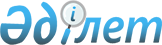 Қазақстан Республикасы Президенті Әкімшілігінің кадр мәселелері туралыҚазақстан Республикасы Президентінің 2005 жылғы 5 наурыздағы N 529 Өкімі

      Қазақстан Республикасы Президенті Әкімшілігі құрылымының өзгеруіне байланысты: 

      Әбілхатаев Марат Кәрімұлы Құқық қорғау мен сот жүйелері мәселелері бөлімінің меңгерушісі болып тағайындалсын, ол бұрын атқарған қызметінен босатылсын; 

      Әлиев Жұматай Қазақстан халықтары Ассамблеясы хатшылығының меңгерушісі болып тағайындалсын; 

      Бабақұмаров Ержан Жалбақұлы Ақпараттық-талдау орталығының меңгерушісі болып тағайындалсын, ол бұрын атқарған қызметінен босатылсын; 

      Бектұрғанов Ерсұлтан Өтеғұлұлы Кадр саясаты бөлімінің меңгерушісі болып тағайындалсын, ол бұрын атқарған қызметінен босатылсын; 

      Донақов Талғат Советбекұлы Заңнама және құқықтық сараптау бөлімінің меңгерушісі болып тағайындалсын, ол бұрын атқарған қызметінен босатылсын; 

      Жақыпов Мірболат Хабиұлы Жалпы бөлімнің меңгерушісі болып тағайындалсын, ол бұрын атқарған қызметінен босатылсын; 

      Жуат Мұратхан Мемлекеттік құпияларды қорғау және ақпараттандыру бөлімінің меңгерушісі болып тағайындалсын, ол бұрын атқарған қызметінен босатылсын; 

      Жұбасова Нелля Ұсақызы Ахуалдық орталықтың меңгерушісі болып тағайындалсын, ол бұрын атқарған қызметінен босатылсын; 

      Қалетаев Дархан Аманұлы Әлеуметтік-саяси бөлімнің меңгерушісі болып тағайындалсын, ол бұрын атқарған қызметінен босатылсын; 

      Мешімбаева Анар Ертөлеуқызы Жүйелі зерттеулер орталығының меңгерушісі болып тағайындалсын, ол бұрын атқарған қызметінен босатылсын; 

      Нұрпейісов Қадырбай Қаржы, бухгалтерлік есеп және есептілік бөлімінің меңгерушісі болып тағайындалсын, ол бұрын атқарған қызметінен босатылсын; 

      Орынбаев Ербол Тұрмаханұлы Әлеуметтік-экономикалық талдау бөлімінің меңгерушісі болып тағайындалсын, ол бұрын атқарған қызметінен босатылсын.        Қазақстан Республикасының 

      Президенті 
					© 2012. Қазақстан Республикасы Әділет министрлігінің «Қазақстан Республикасының Заңнама және құқықтық ақпарат институты» ШЖҚ РМК
				